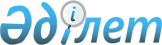 Об утверждении границ оценочных зон и поправочных коэффициентов к базовым ставкам платы за земельные участки поселка Аршалы Аршалынского районаРешение Аршалынского районного маслихата Акмолинской области от 27 марта 2014 года № 25/12. Зарегистрировано Департаментом юстиции Акмолинской области 4 мая 2014 года № 4147      Примечание РЦПИ.

      В тексте документа сохранена пунктуация и орфография оригинала.

      В соответствии с пунктом 1 статьи 11 Земельного кодекса Республики Казахстан от 20 июня 2003 года, подпунктом 13) пункта 1 статьи 6 Закона Республики Казахстан от 23 января 2001 года «О местном государственном управлении и самоуправлении в Республике Казахстан», Аршалынский районный маслихат РЕШИЛ:



      1. Утвердить границы оценочных зон и поправочные коэффициенты к базовым ставкам платы за земельные участки поселка Аршалы Аршалынского района согласно приложению.



      2. Настоящее решение вступает в силу со дня государственной регистрации в Департаменте юстиции Акмолинской области и вводится в действие со дня официального опубликования.      Председатель сессии

      районного маслихата                        А.Лебедев      Секретарь

      районного маслихата                        Ю.Сериков      СОГЛАСОВАНО      Аким Аршалынского района                   К.Караулов

Приложение к решению     

Аршалынского районного маслихата

от 27 марта 2014 года № 25/12   

Границы оценочных зон и поправочные коэффициенты к базовым ставкам платы за земельные участки поселка Аршалы Аршалынского района
					© 2012. РГП на ПХВ «Институт законодательства и правовой информации Республики Казахстан» Министерства юстиции Республики Казахстан
				№ зоныПоправочные коэффициенты к базовым ставкам платы за земельные участкиГраницы зон123I1,8Зона расположена в центральной части поселка Аршалы. С северной стороны граница зоны проходит по улице Маншук Маметовой, с западной стороны проходит по улице Митченко, с востока граница проходит по реке Ишим, с южной стороны проходит по реке Старица.II1,5Зона расположена в центральной части поселка Аршалы. Ограничена следующими улицами: с севера – улицей Маншук Маметовой, с востока улицей – Митченко, с юга граница проходит по реке Старица, с запада – граничит с XI производственной зоной.III1,4Зона расположена в юго-западной части поселка Аршалы. Ограничена с северной стороны рекой Старица, с востока улицей Митченко. Западная и южная стороны граничат с внеселитебной зоной.IV1,4Зона расположена в юго-восточной части поселка Аршалы и проходит с западной стороны по улице Митченко, с северной стороны проходит по реке Старица, с юго-восточной стороны граничит внеселитебной зоной.V1,5Зона расположена в центральной части поселка Аршалы и проходит с востока по улице Митченко, с юга по улице Маншук Маметовой, а с запада и севера граничит с XI производственной зоной.VI1,5Зона расположена в центральной части поселка Аршалы и ограничена с южной стороны улицей Маншук Маметовой, с западной стороны улицей Митченко, с востока – рекой Ишим, с севера граничит с XI и Х производственными зонами.VII1,2Зона расположена отдельным микрорайоном, на северо-востоке поселка Аршалы. С запада граница проходит по реке Ишим, с северо-востока граничит с XII производственной зоной, на юге граничит с внеселитебной зоной.VIII1,2Зона расположена отдельным микрорайоном в северо-западной части поселка Аршалы. С севера-востока ограничена IX производственной зоной, с юга X производственной зоной, с запада и востока – граница проходит по черте поселка.IX1,1Зона расположена в северо-западной части поселка Аршалы. На юге и на западе граничит с VIII жилой зоной.X1,2Зона расположена в западной части поселка Аршалы. Граничит на севере с VIII жилой зоной, с южной стороны – с XI производственной зоной, с запада граница зоны проходит по черте поселка, с востока граничит с внеселитебной зоной.XI1,3Зона находится в западной части поселка Аршалы. С восточной стороны граничит со II и V жилыми зонами, с северной стороны граничит с X производственной зоной, с западной стороны граница зоны проходит по черте поселка, с южной стороны граничит с III жилой зоной и частично граница зоны проходит по черте поселка.XII1,1Зона расположена в северо-восточной части поселка Аршалы, район карьера. С южной стороны зона граничит с VII жилой зоной, на западе граничит с X производственной зоной, на севере и востоке граничит с внеселитебной зоной.XIII0,8Зона расположена в северо-западной, юго-западной части поселка Аршалы. Ограничена III, IV, VII, X, XII зонами.